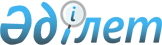 Об утверждении бюджета Воскресеновского сельского округа Мамлютского района Северо-Казахстанской области на 2020-2022 годыРешение маслихата Мамлютского района Северо-Казахстанской области от 31 декабря 2019 года № 63/5. Зарегистрировано Департаментом юстиции Северо-Казахстанской области 9 января 2020 года № 5804.
      Сноска. Вводится в действие с 01.01.2020 в соответствии с пунктом 7 настоящего решения.
      В соответствии статьи 9-1, пунктом 2 статьи 75 Бюджетного кодекса Республики Казахстан от 4 декабря 2008 года, пунктом 2-7 статьи 6 Закона Республики Казахстан от 23 января 2001 года "О местном государственном управлении и самоуправлении в Республике Казахстан" маслихат Мамлютского района Северо-Казахстанской области РЕШИЛ:
      1. Утвердить бюджет Воскресеновского сельского округа Мамлютского района Северо-Казахстанской области на 2020-2022 годы согласно приложениям 1, 2 и 3 соответственно к настоящему решению, в том числе на 2020 год в следующих объемах:
      1) доходы –46621,3 тысяч тенге:
      налоговые поступления – 2681 тысяч тенге;
      неналоговые поступления – 0 тысяч тенге;
      поступления от продажи основного капитала – 0 тысяч тенге;
      поступления трансфертов – 43940,3 тысяч тенге;
      2) затраты – 46621,3 тысячи тенге;
      3) чистое бюджетное кредитование – 0 тысяч тенге:
      бюджетные кредиты– 0 тысяч тенге; 
      погашение бюджетных кредитов– 0 тысяч тенге;
      4) сальдо по операциям с финансовыми активами – 0 тысяч тенге:
      приобретение финансовых активов – 0 тысяч тенге;
      поступление от продажи финансовых активов государства – 0 тысяч тенге;
      5) дефицит (профицит) бюджета – 0 тысяч тенге;
      6) финансирование дефицита (использование профицита) бюджета – 0 тысяч тенге;
      поступления займов – 0 тысяч тенге;
      погашение займов – 0 тысяч тенге;
      используемые остатки бюджетных средств – 0 тысяч тенге. 
      Сноска. Пункт 1 в редакции решения маслихата Мамлютского района Северо-Казахстанской области от 25.06.2020 № 73/6 (вводится в действие с 01.01.2020); от 15.12.2020 № 80/5 (вводится в действие с 01.01.2020).


      2. Установить, что доходы бюджета сельского округа на 2020 год формируются в соответствии с Бюджетным кодексом Республики Казахстан за счет следующих налоговых поступлений:
      1) индивидуальный подоходный налог по доходам, подлежащим обложению самостоятельно физическими лицами, у которых на территории села расположено заявленное при постановке на регистрационный учет в органе государственных доходов:
      место нахождения – для индивидуального предпринимателя, частного нотариуса, частного судебного исполнителя, адвоката, профессионального медиатора;
      место жительства – для остальных физических лиц;
      2) налог на имущество физических лиц по объектам обложения данным налогом, находящимся на территории села, сельского округа;
      3) земельный налог на земли населенных пунктов с физических и юридических лиц по земельным участкам, находящимся на территории села;
      4) налог на транспортные средства:
      с физических лиц, место жительства которых находится на территории села;
      с юридических лиц, место нахождения которых, указываемое в их учредительных документах, располагается на территории села;
      5) плата за размещение наружной (визуальной) рекламы:
      на открытом пространстве за пределами помещений в селе;
      в полосе отвода автомобильных дорог общего пользования, проходящих через территории села, сельского округа;
      на открытом пространстве за пределами помещений вне населенных пунктов и вне полосы отвода автомобильных дорог общего пользования.
      3. Установить, что доходы бюджета сельского округа формируется за счет следующих неналоговых поступлений:
      1) штрафы, налагаемые акимами сельских округов за административные правонарушения;
      2) добровольные сборы физических и юридических лиц;
      3) доходы от коммунальной собственности села, сельского округа (коммунальной собственности местного самоуправления):
      поступления части чистого дохода коммунальных государственных предприятий, созданных по решению аппарата акима сельского округа;
      доходы на доли участия в юридических лицах, находящиеся в коммунальной собственности села, сельского округа (коммунальной собственности местного самоуправления);
      доходы от аренды имущества коммунальной собственности села, сельского округа (коммунальной собственности местного самоуправления);
      другие доходы от коммунальной собственности села, сельского округа (коммунальной собственности местного самоуправления);
      4) другие неналоговые поступления в бюджет сельского округа.
      4. Установить, что доходы бюджета сельского округа формируются за счет следующих поступлений от продажи основного капитала:
      деньги от продажи государственного имущества, закрепленного за государственными учреждениями, финансируемыми из бюджета сельского округа.
      5. Учесть в бюджете субвенцию, передаваемую из районного бюджета в бюджет сельского округа на 2020 год, в сумме 23385 тысяч тенге.
      6. Учесть в бюджете сельского округа на 2020 год целевые текущие трансферты из областного бюджета на текущий ремонт водоразводящих сетей села Воскресеновка Воскресеновского сельского округа Мамлютского района в сумме 3000 тысяч тенге. 
      6-1. Учесть в бюджете обьемы целевых текущих транфертов передаваемых из районного бюджета в бюджет Воскресеновского сельского округа Мамлютского района Северо-Казахстанской области на 2020 год в сумме 3329,5 тысяч тенге.
      Сноска. Решение дополнено пунктом 6-1 в соответствии с решением маслихата Мамлютского района Северо-Казахстанской области от 15.04.2020 № 68/4 (вводится в действие с 01.01.2020).


      7. Настоящее решение вводится в действие с 1 января 2020 года. Бюджет Воскресеновского сельского округа Мамлютского района Северо-Казахстанской области на 2020 год 
      Сноска. Приложение 1 в редакции решения маслихата Мамлютского района Северо-Казахстанской области от 25.06.2020 № 73/6 (вводится в действие с 01.01.2020); от 15.12.2020 № 80/5 (вводится в действие с 01.01.2020). Бюджет Воскресеновского сельского округа Мамлютского района Северо-Казахстанской области на 2021 год
      Продолжение таблицы Бюджет Воскресеновского сельского округа Мамлютского района Северо-Казахстанской области на 2022 год
      Продолжение таблицы
					© 2012. РГП на ПХВ «Институт законодательства и правовой информации Республики Казахстан» Министерства юстиции Республики Казахстан
				
      Председатель 
сессии маслихата 
Мамлютского района 
Северо-Казахстанской области 

М.Линник

      Секретарь маслихата 
Мамлютского района 
Северо-Казахстанской области 

Р.Нурмуканова
Приложение 1
к решению маслихата
Мамлютского района
Северо-Казахстанской области
от 31 декабря 2019 года № 63/5
Категория
Категория
Категория
Наименование
Сумма, тысяч тенге
Класс
Класс
Наименование
Сумма, тысяч тенге
Подкласс
Наименование
Сумма, тысяч тенге
1
2
3
4
5
1) Доходы
46621,3
1
Налоговые поступления
2681
01
Подоходный налог
544
2
Индивидуальный подоходный налог
544
04
Налоги на собственность
2137
1
Налоги на имущество
170
3
Земельный налог
220
4
Налог на транспортные средства 
1747
2
Неналоговые поступления
0
3
Поступления от продажи основного капитала
0
4
Поступления трансфертов
43940,3
02
Трансферты из вышестоящих органов государственного управления
43940,3
3
Трансферты из районного (города областного значения) бюджета
43940,3
Функциональная группа
Функциональная группа
Функциональная группа
Наименование
Сумма, тысяч тенге
Администратор бюджетных программ
Администратор бюджетных программ
Наименование
Сумма, тысяч тенге
Программа
Наименование
Сумма, тысяч тенге
1
2
3
4
5
2) Затраты
46621,3
01
Государственные услуги общего характера
19040,5
124
Аппарат акима города районного значения, села, поселка,сельского округа
19040,5
001
Услуги по обеспечению деятельности акима города районного значения, села, поселка, сельского округа
19040,5
04
Образование
308
124
Аппарат акима города районного значения, села, поселка,сельского округа
308
005
Организация бесплатного подвоза учащихся до ближайшей школы и обратно в сельской местности
308
07
Жилищно-коммунальное хозяйство
17505,9
124
Аппарат акима города районного значения, села, поселка, сельского округа
17505,9
008
Освещение улиц в населенных пунктах
4687,5
009
Обеспечение санитарии населенных пунктов
300
011
Благоустройство и озеленение населенных пунктов
6841
014
Организация водоснабжения населенных пунктов
5677,4
08
Культура, спорт, туризм и информационное пространство 
7353
124
Аппарат акима города районного значения, села, поселка, сельского округа
7353
006
Поддержка культурно-досуговой работы на местном уровне 
7353
12
Транспорт и коммуникации
1092,9
124
Аппарат акима города районного значения, села, поселка, сельского округа
1092,9
013
Обеспечение функционирования автомобильных дорог в городах районного значения, селах, поселках, сельских округах
1092,9
13
Прочие
1321
124
Аппарат акима города районного значения, села, поселка, сельского округа
1321
040
Реализация мероприятий для решения вопросов обустройства населенных пунктов в реализацию мер по содействию экономическому развитию регионов в рамках Государственной программы развития регионов до 2025 года
1321
3) Чистое бюджетное кредитование
0
Бюджетные кредиты
0
5
Погашение бюджетных кредитов
0
4) Сальдо по операциям с финансовыми активами
0
Приобретение финансовых активов
0
 6
Поступления от продажи финансовых активов государства
0
5) Дефицит (профицит) бюджета
0
6) Финансирование дефицита (использование профицита ) бюджета
0
7
Поступления займов
0
16
Погашение займов
0
Категория
Категория
Категория
Наименование
Сумма, тысяч тенге
Класс
Класс
Наименование
Сумма, тысяч тенге
Подкласс
Наименование
Сумма, тысяч тенге
8 
Используемые остатки бюджетных средств
0
01
Остатки бюджетных средств
 0
1
Свободные остатки бюджетных средств
 0Приложение 2 к решению маслихата Мамлютского района Северо-Казахстанской области от 31 декабря 2019 года № 63/5
Категория
Категория
Категория
Наименование
Сумма, тысяч тенге
Класс
Класс
Наименование
Сумма, тысяч тенге
Подкласс
Наименование
Сумма, тысяч тенге
1
2
3
4
5
1) Доходы
27200
1
Налоговые поступления
3400
01
Подоходный налог
400
2
Индивидуальный подоходный налог
400
04
Налоги на собственность
3000
1
Налоги на имущество
13
3
Земельный налог
187
4
Налог на транспортные средства 
2800
4
Поступления трансфертов
23800
02
Трансферты из вышестоящих органов государственного управления
23800
3
Трансферты из районного (города областного значения) бюджета
23800
Функциональная группа
Функциональная группа
Функциональная группа
Наименование
Сумма, тысяч тенге
Администратор бюджетных программ
Администратор бюджетных программ
Наименование
Сумма, тысяч тенге
Программа
Наименование
Сумма, тысяч тенге
1
2
3
4
5
2) Затраты
27200
01
Государственные услуги общего характера
16529
124
Аппарат акима города районного значения, села, поселка,сельского округа
16529
001
Услуги по обеспечению деятельности акима города районного значения, села, поселка, сельского округа
16529
04
Образование
1081
124
Аппарат акима города районного значения, села, поселка,сельского округа
1081
005
Организация бесплатного подвоза учащихся до ближайшей школы и обратно в сельской местности
1081
07
Жилищно-коммунальное хозяйство
527
124
Аппарат акима города районного значения, села, поселка, сельского округа
527
008
Освещение улиц населенных пунктов
211
009
Обеспечение санитарии населенных пунктов
316
08
Культура спорт туризм и информационное пространство 
7461
124
Аппарат акима города районного значения, села, поселка, сельского округа
7461
006
Поддержка культурно-досуговой работы на местном уровне 
7461
12
Транспорт и коммуникации
211
124
Аппарат акима города районного значения, села, поселка, сельского округа
211
013
Обеспечение функционирования автомобильных дорог в городах районного значения, селах, поселках, сельских округах
211
13
Прочие
1391
124
Аппарат акима города районного значения, села, поселка, сельского округа
1391
040
Реализация мероприятий для решения вопросов обустройства населенных пунктов в реализацию мер по содействию экономическому развитию регионов в рамках Государственной программы развития регионов до 2025 года
1391
3) Чистое бюджетное кредитование
0
Бюджетные кредиты
0
5
Погашение бюджетных кредитов
0
4) Сальдо по операциям с финансовыми активами
0
Приобретение финансовых активов
0
 6
Поступления от продажи финансовых активов государства
0
5) Дефицит (профицит) бюджета
0
6) Финансирование дефицита (использование профицита ) бюджета
0
7
Поступления займов
0
16
Погашение займов
0
Категория
Категория
Категория
Наименование
Сумма, тысяч тенге
Класс
Класс
Наименование
Сумма, тысяч тенге
Подкласс
Наименование
Сумма, тысяч тенге
8 
Используемые остатки бюджетных средств
0
01
Остатки бюджетных средств
 0
1
Свободные остатки бюджетных средств
 0Приложение 3 к решению маслихата Мамлютского района Северо-Казахстанской области от 31 декабря 2019 года № 63/5
Категория
Категория
Категория
Наименование
Сумма, тысяч тенге
Класс
Класс
Наименование
Сумма, тысяч тенге
Подкласс
Наименование
Сумма, тысяч тенге
1
2
3
4
5
1) Доходы
27638
1
Налоговые поступления
3400
01
Подоходный налог
400
2
Индивидуальный подоходный налог
400
04
Налоги на собственность
3000
1
Налоги на имущество
13
3
Земельный налог
187
4
Налог на транспортные средства 
2800
4
Поступления трансфертов
24238
02
Трансферты из вышестоящих органов государственного управления
24238
3
Трансферты из районного (города областного значения) бюджета
24238
Функциональная группа
Функциональная группа
Функциональная группа
Наименование
Сумма, тысяч тенге
Администратор бюджетных программ
Администратор бюджетных программ
Наименование
Сумма, тысяч тенге
Программа
Наименование
Сумма, тысяч тенге
1
2
3
4
5
2) Затраты
27638
01
Государственные услуги общего характера
16682
124
Аппарат акима города районного значения, села, поселка,сельского округа
16682
001
Услуги по обеспечению деятельности акима города районного значения, села, поселка, сельского округа
16682
04
Образование
1139
124
Аппарат акима города районного значения, села, поселка,сельского округа
1139
005
Организация бесплатного подвоза учащихся до ближайшей школы и обратно в сельской местности
1139
07
Жилищно-коммунальное хозяйство
555
124
Аппарат акима города районного значения, села, поселка, сельского округа
555
008
Освещение улиц населенных пунктов
222
009
Обеспечение санитарии населенных пунктов
333
08
Культура спорт туризм и информационное пространство 
7575
124
Аппарат акима города районного значения, села, поселка, сельского округа
7575
006
Поддержка культурно-досуговой работы на местном уровне 
7575
12
Транспорт и коммуникации
222
124
Аппарат акима города районного значения, села, поселка, сельского округа
222
013
Обеспечение функционирования автомобильных дорог в городах районного значения, селах, поселках, сельских округах
222
13
Прочие
1465
124
Аппарат акима города районного значения, села, поселка, сельского округа
1465
040
Реализация мероприятий для решения вопросов обустройства населенных пунктов в реализацию мер по содействию экономическому развитию регионов в рамках Государственной программы развития регионов до 2025 года
1465
3) Чистое бюджетное кредитование
0
Бюджетные кредиты
0
5
Погашение бюджетных кредитов
0
4) Сальдо по операциям с финансовыми активами
0
Приобретение финансовых активов
0
 6
Поступления от продажи финансовых активов государства
0
5) Дефицит (профицит) бюджета
0
6) Финансирование дефицита (использование профицита ) бюджета
0
7
Поступления займов
0
16
Погашение займов
0
Категория
Категория
Категория
Наименование
Сумма, тысяч тенге
Класс
Класс
Наименование
Сумма, тысяч тенге
Подкласс
Наименование
Сумма, тысяч тенге
8 
Используемые остатки бюджетных средств
0
01
Остатки бюджетных средств
 0
1
Свободные остатки бюджетных средств
 0